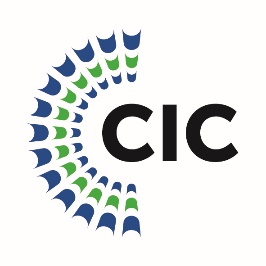 CIC 2050 GroupTerms of Reference 
Vision: Our vision is of a built environment industry that looks to 2050, adapts to a changing world,  and drives the changes required to put sustainability and equity at its core.Mission:The mission of the 2050 Group is to represent the views of those in the early stages of their careers, and provide thought leadership with the aim of influencing policy at institution and government level.Goals: Our primary goals are to:Speak with a united voice on behalf of those who will still be working in the construction industry in the year 2050.Bridge the divide between current industry leaders and the future of the profession.Produce guidance and thought leadership to assist institutions in responding to the climate emergency.Share knowledge and promote initiatives around education, guidance, and chartership processes.Find synergies between the goals of the CIC 2050 Group and the rest of the CIC, with an aim to supporting the latter where possible.Governance 2050 Group meetings The Group will meet on a bi-monthly basis, typically online (i.e. Teams / Skype / Zoom). The minimum requirement for Group members is to attend at least 4 out of the possible 6 meetings. Members should endeavour to attend the full length of the meeting. The rules governing the membership of the 2050 Group are:The Chair is appointed by the CIC Council. The Deputy Chair is appointed by the CIC Council. Group Members are appointed by CIC Full Members. The Secretariat is appointed by the Chief Executive. Additional observers (up to 5) are co-opted by agreement of the Chair.Role of the ChairKeeping the Group on track in driving and obtaining objectives and deliverables.Keeping the meetings on track according to the agenda. Bringing all current and outstanding issues to a conclusion.Ensuring all Group members have the opportunity to contribute by expressing their point of view.Consulting with Group members both collectively and individually (as and when appropriate and necessary), to maximise the contribution of individuals and the performance of the group to ensure Group objectives are obtained.To advise CIC via the secretariat of all group activities.Role of the Deputy ChairWorking with the Chair to keep the Group on track in driving and obtaining objectives and deliverables.Deputising for the Chair at meeting in their absence (when required) to oversee the role of the Chair in meeting.Support the Chair to maximise the contribution of individuals and the performance of the group to ensure Group objectives are obtained.Role of SecretariatWorking with the Chair to set the agenda.Working with the Chair in scheduling meetings and notifying committee members.Distributing meeting documents and papers.Recording and distributing minutes and action lists.Coordinating official meetings, including invitations and venue.Preparing and distributing induction materials to new members.Produce bi-monthly report for the CIC Council (via the Board).Role of the Members Every member has a role to play in ensuring the Group meets its objectives. In general, all members should: Attend at least 4 out of 6 annual meetings. Contribute their experience and ideas.Commit to the achievement of the group’s goals.  Complete appointed actions within agreed timeframes.Reporting The 2050 Group reports to the CIC Membership Panel and via that Panel to the the CIC Board and Council. (Updated Oct 2023)